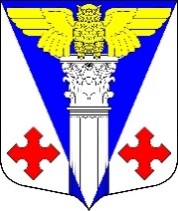 Совет депутатов  МО «Котельское сельское поселение» Кингисеппского муниципального района Ленинградской области                                            Решениеот   13.02.2020 года № 31 Об утверждении Перспективного Плана работы Совета депутатов МО «Котельское сельское поселение»Кингисеппского муниципального  района   Ленинградской области на 2020 годВ соответствии с Уставом МО «Котельское сельское поселение» Кингисеппского муниципального района Ленинградской области, Совет депутатов Котельского сельского поселения:РЕШИЛ:1. Утвердить Перспективный План работы Совета депутатов муниципального образования «Котельское сельское поселение» Кингисеппского муниципального района Ленинградской области на 2020 год, согласно приложению.2. Депутатам Совета депутатов МО «Котельское сельское поселение»  Кингисеппского муниципального района Ленинградской области в течение 2020 года, при возникновении необходимости, вносить свои предложения по включению вопросов в План работы Совета депутатов МО «Котельского сельского поселения».3. Настоящее решение подлежит размещению на официальном сайте муниципального образования.4.  Контроль за исполнением настоящего решения оставляю за собой.Глава МО «Котельскоесельское поселение»                                                                       Н.А. ТаршевПриложение к решению Совета депутатов МО «Котельское сельское поселение»№ 31 от 13.02.2020 г.    Перспективный план работы Совета депутатов МО «Котельское сельское поселение»Кингисеппского муниципального района Ленинградской области на 2020 год№ п/пДата заседанияОсновные  вопросыКомиссия, ответственная за рассмотрения вопроса1.январь-февраль1.Отчет о проделанной работе Котельского культурно-досугового комплекса2. О проведении публичных слушаний «об исполнении бюджета МО «Котельское сельское поселение» за 2019 год 1. Комиссия по социальной  политике, культуре, спорту, молодежной политике.2. . Все комиссии2.март-апрель1.Об итогах подготовки к противопожарному сезону .2. Об организации летнего отдыха детей 3. Об утверждении отчета о бюджете  МО «Котельское сельское поселение»  за 2015 год1.  Комиссия по организационно-правовым, аграрным вопросам, инвестициям и  экологической безопасности.2. Комиссия по  социальной  политике,    культуре, спорту, молодежной политике3. Комиссия по бюджету, налогам и муниципальной собственности3.май- июнь1.Об итогах отопительного сезона  2019-2020 гг.2.Об исполнении бюджета МО «Котельское сельское поселение» за 2019 год1.  Комиссия  по ЖКХ, транспорту, связи и строительству.2. Комиссия по бюджету, налогам и муниципальной собственности4.июль-августО реализации программы ремонта дорог в населенных пунктахКомиссия  по ЖКХ, транспорту, связи и строительству.5.сентябрь-октябрь1. О реализации Адресных инвестиционных программ2.Об итогах подготовки к отопительному сезону на 2020-2021г.г.3. О назначении публичных слушаний по проекту бюджета МО «Котельское сельское поселение» на 2021г. и плановый период 2022-2023г.г.1. Комиссия по ЖКХ, транспорту, связи и строительству.2.  Комиссия по ЖКХ, транспорту, связи и строительству.3. Комиссия по бюджету, налогам и муниципальной собственности6.Ноябрь-декабрь1. Об установление базовой ставки арендуемой платы за . нежилой площади2.О рассмотрении проекта бюджета и утверждении бюджета МО «Котельское сельское поселение» на . и плановый период 2022-.г.1. Комиссия по бюджету, налогам и муниципальной собственности2. Комиссия по бюджету, налогам и муниципальной собственности